          								Затверджено              								Наказ Міністерства освіти								і науки України							          від  15.03.2019  № 357 СКЛАД організаційного комітету Всеукраїнського шекспірівського конкурсу студентських дослідницьких і креативних проектів імені Віталія КейсаСтріха Максим Віталійовичзаступник Міністра освіти і науки України, голова оргкомітету;заступник Міністра освіти і науки України, голова оргкомітету;заступник Міністра освіти і науки України, голова оргкомітету;ЗавалевськийЮрій Івановичв.о. директора Державної наукової установи «Інститут модернізації змісту освіти», заступник голови оргкомітету;в.о. директора Державної наукової установи «Інститут модернізації змісту освіти», заступник голови оргкомітету;в.о. директора Державної наукової установи «Інститут модернізації змісту освіти», заступник голови оргкомітету;Фролов Микола Олександровичректор Запорізького національного університету, заступник голови оргкомітету;ректор Запорізького національного університету, заступник голови оргкомітету;ректор Запорізького національного університету, заступник голови оргкомітету;Торкут Наталія Миколаївнаначальник Українського міжуніверситетського навчально-наукового шекспірівського центру Запорізького національного університету;начальник Українського міжуніверситетського навчально-наукового шекспірівського центру Запорізького національного університету;начальник Українського міжуніверситетського навчально-наукового шекспірівського центру Запорізького національного університету;СафоновЮрій Миколайовичзаступник директора Державної наукової установи  «Інститут модернізації змісту освіти»;заступник директора Державної наукової установи  «Інститут модернізації змісту освіти»;заступник директора Державної наукової установи  «Інститут модернізації змісту освіти»;Юдіна Світлана Павлівназавідувач сектору Державної наукової установи «Інститут модернізації змісту освіти»;завідувач сектору Державної наукової установи «Інститут модернізації змісту освіти»;завідувач сектору Державної наукової установи «Інститут модернізації змісту освіти»;Морошкіна Галина Федорівнадекан факультету іноземної філології Запорізького національного університету;декан факультету іноземної філології Запорізького національного університету;декан факультету іноземної філології Запорізького національного університету;Васильчук Геннадій Миколайовичпроректор з наукової роботи Запорізького національного університету;проректор з наукової роботи Запорізького національного університету;проректор з наукової роботи Запорізького національного університету;Болдуєва Оксана Валеріївнав.о. начальника науково-дослідної частини Запорізького національного університету;в.о. начальника науково-дослідної частини Запорізького національного університету;в.о. начальника науково-дослідної частини Запорізького національного університету;Воронков Вадим Васильовичпомічник ректора Запорізького національного університету;помічник ректора Запорізького національного університету;помічник ректора Запорізького національного університету;Василина Катерина Миколаївназаступник декана факультету іноземної філології Запорізького національного університету;заступник декана факультету іноземної філології Запорізького національного університету;заступник декана факультету іноземної філології Запорізького національного університету;Михайленко Наталія Петрівнаметодист вищої категорії Державної наукової установи «Інститут модернізації змісту освіти».методист вищої категорії Державної наукової установи «Інститут модернізації змісту освіти».методист вищої категорії Державної наукової установи «Інститут модернізації змісту освіти».В. о. директора Державної наукової установи  «Інститут модернізації змісту освіти»В. о. директора Державної наукової установи  «Інститут модернізації змісту освіти»В. о. директора Державної наукової установи  «Інститут модернізації змісту освіти»Ю. І. ЗавалевськийЮ. І. ЗавалевськийВ. о. директора  департаменту вищої освітиВ. о. директора  департаменту вищої освітиВ. о. директора  департаменту вищої освіти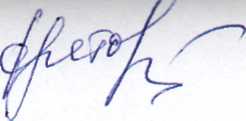    С. С. Кретович   С. С. Кретович